Invitation til Spektrum Odder Swim Cup 2020 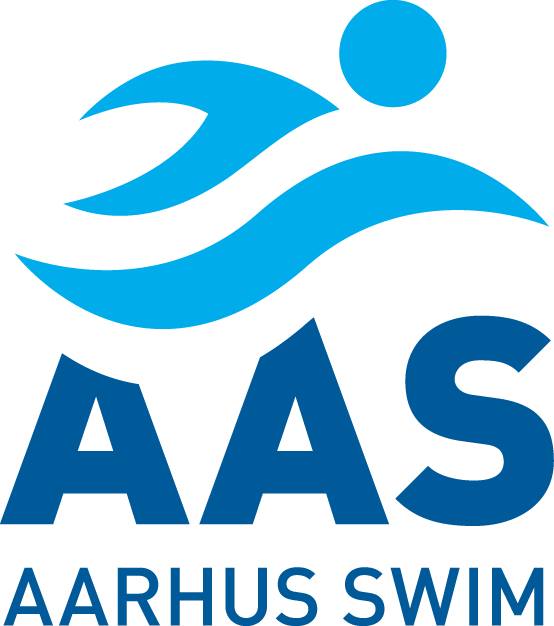 Odder Svømmehal, Nølevvej 6, 8300 Odder13.-15. marts 2020Invitation sendt til:K2K3 HEIK3 IHFK3 LysengK3 SkovbakkenBemærk: Tilmeldingsfristen er 2. februar 2020På vegne af Konkurrence-afdeling AASAnders JensenAdgang til svømmehalOpvarmningHoldledermødeOfficialmødeStævnestart dagafsnit’Fredag15:3015:30 – 16:5015:45 – 16:0016:00 – 16:4517:00Lørdag08:0008:00 – 09:2008:15 – 08:3008:30 – 09:1509:30Søndag08:0008:00 – 09:2008:15 – 08:3008:30 – 09:1509:30STEDOdder Svømmehal, Nølevvej 6, 8300 OdderOdder Svømmehal, Nølevvej 6, 8300 OdderOdder Svømmehal, Nølevvej 6, 8300 OdderFORPLEJNINGMedbring selv en madpakke til hver dag – Husk også frugt.Medbring selv en madpakke til hver dag – Husk også frugt.Medbring selv en madpakke til hver dag – Husk også frugt.MØDESTED OG TIDSPUNKTMødetid kl. 15:30 fredagLørdag og søndag mødetid kl. 8:00Alle 3 dage er mødested Odder sVømmehalMødetid kl. 15:30 fredagLørdag og søndag mødetid kl. 8:00Alle 3 dage er mødested Odder sVømmehalMødetid kl. 15:30 fredagLørdag og søndag mødetid kl. 8:00Alle 3 dage er mødested Odder sVømmehalOFFICIALVi skal stille med 4 officials (Min. modul 2 eller højere)Vi skal stille med 4 officials (Min. modul 2 eller højere)Vi skal stille med 4 officials (Min. modul 2 eller højere)HOLDLEDER 1 holdleder alle tre dage1 holdleder alle tre dage1 holdleder alle tre dageTRANSPORTAAS opfordrer til sammenkørsel, men ikke noget AAS står forAAS opfordrer til sammenkørsel, men ikke noget AAS står forAAS opfordrer til sammenkørsel, men ikke noget AAS står forSTARTERAftales i samarbejde med din træner. Maks. 8 starter.Aftales i samarbejde med din træner. Maks. 8 starter.Aftales i samarbejde med din træner. Maks. 8 starter.